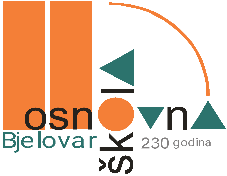 REPUBLIKA HRVATSKABJELOVARSKO-BILOGORSKA ŽUPANIJAII. osnovna škola Bjelovar Ivana viteza Trnskog 19 043/220 240, 220 241 ured@os-druga-bj.skole.hrOIB 68503362068KLASA: 007-04/23-02/02URBROJ: 2103-39-02-23-15U Bjelovaru, 12. prosinca 2023. godineOBAVIJEST KANDIDATIMA PRIJAVLJENIM NA RADNA MJESTA TEMELJEM NATJEČAJA OBJAVLJENIH NA WEB STRANICI II. OSNOVNE ŠKOLE BJELOVAR I HRVATSKOG ZAVODA ZA ZAPOŠLJAVANJE OD 15. studenoga 2023. godineŠkolski odbor II. osnovne škole Bjelovar na sjednici održanoj dana 12. prosinca 2023. godine dao je prethodnu suglasnost na zapošljavanje na radna mjesta: -	SPREMAČ/ICA – određeno, puno radno vrijeme – TEREZIJA VINKOVIĆ-	POMOĆNI/ICA U NASTAVI UČENICIMA S TEŠKOĆAMA U RAZVOJU – određeno, nepuno radno vrijeme – MARIJA HANŽEKPredsjednica Školskog odbora							     		     Tihana Bajsić Feješ														